			Katowice, 02 lipca 2021 r. Odpowiedzi na pytania Działając na podstawie art. 135 ust. 6 ustawy z dnia 11.09.2019 r. Prawo zamówień publicznych t.j. (Dz. U. z 2019 r. poz. 2019 z późn. zm.) w związku z wnioskiem o wyjaśnienie treści Specyfikacji Warunków Zamówienia, Zamawiający udziela odpowiedzi na pytanie w postępowaniu prowadzonym w trybie art. 132 o wartości zamówienia równej lub przekraczającej progi unijne na realizację zadania p.n. „Instalacja paneli fotowoltaicznych w obiektach Państwowej Straży Pożarnej” numer postępowania WT-I.2370.12.2021Pytanie 1. Dzień dobry. Chciałem zapytać czy wykonawca musi wybudować system ograniczania wypływu energii do sieci, oparty na liczniku skomunikowanym z falownikiem?Ad.1.Zgodnie z opisami załączników 9a, 9b, 9c do SWZ – „Potwierdzenie spełnienia wymogów technicznych”, Zamawiający wymaga systemu ograniczenia eksportu energii.Dokonane wyjaśnienia  SWZ wiążą Wykonawców z chwilą powzięcia do wiadomości.            Podpisał:z up. Śląskiego Komendanta WojewódzkiegoPaństwowej Straży Pożarnej st. bryg. mgr inż. Bogdan Jędrocha Zastępca Śląskiego Komendanta Wojewódzkiego Państwowej Straży Pożarnej 
Komenda Wojewódzka 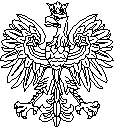 Państwowej Straży Pożarnej w Katowicach Wydział KwatermistrzowskiWT-I.2370.12.2021